I. Údaje o žadateliII. Popis negativních dopadů UV č. 199 ze dne 12. 3. 2020 na žadateleŽadatel podáním žádosti souhlasí s tím, že:umožní pověřeným zástupcům ÚMČ P1 vykonání kontroly využití poskytnutí finančních prostředků v souladu s projektem akcesvým podpisem potvrzuje pravdivost údajů uvedených v žádosti a jejích příloháchse zpracováním osobních údajů obsažených v žádosti o dotaci ve smyslu zákona č. 101/2000 Sb., o ochraně osobních údajů, ve znění p. p., za účelem evidence podpor malého rozsahu v souladu se zákonem č. 215/2004 Sb., o úpravě některých vztahů v oblasti veřejné podpory a o změně zákona o podpoře výzkumu a vývoje, ve znění p. p.se zpracováním osobních údajů obsažených v žádosti o dotaci v souladu s kapitolou II – článkem 6b) obecného nařízení EP a Rady EU č. 2016/679  „Zpracování je nezbytné pro splnění smlouvy, jejíž smluvní stranou je subjekt údajů, nebo pro provedení opatření přijatých před uzavřením smlouvy na žádost tohoto subjektu údajů“. V …………………. dne ……………  2020 		  	……………………………………….									     razítko a čitelný podpis žadatele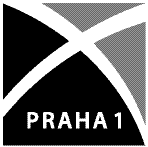 Ž Á D O S T   O   D O T A C I MĚSTSKÉ  ČÁSTI  PRAHA 1pro rok 2020 – fyzická osobaTyp dotace: KULTURA – UV č. 199 ze dne 12. 3. 2020 (a navazující usnesení)Jméno žadatele(realizátor akce)Jméno: tel./fax:Jméno žadatele(realizátor akce)Adresa:e-mail:www:Jméno žadatele(realizátor akce)Číslo OP:RČ: Předmět podnikáníIČO:Název a adresa peněžního ústavu:Název a adresa peněžního ústavu:Název a adresa peněžního ústavu:Číslo účtu (vč. specifického symbolu):Číslo účtu (vč. specifického symbolu):Číslo účtu (vč. specifického symbolu):ZDŮVODNÉNÍ ŽÁDOSTIpopis negativních dopadů UV č. 199 ze dne 12. 3. 2020  na činnost organizace /projekty  žadatele Celková výše požadované dotace od MČ Ph1:Celková výše požadované dotace od MČ Ph1:Celková výše požadované dotace od MČ Ph1:Kčz toho:(dotace bude použita na úhradě těchto nákladů:)položkový rozpis nákladůcelkemz toho dotace MČ Ph1z toho:(dotace bude použita na úhradě těchto nákladů:)1.KčKčz toho:(dotace bude použita na úhradě těchto nákladů:)2.KčKčz toho:(dotace bude použita na úhradě těchto nákladů:)3.KčKčz toho:(dotace bude použita na úhradě těchto nákladů:)4.KčKčz toho:(dotace bude použita na úhradě těchto nákladů:)5.KčKčz toho:(dotace bude použita na úhradě těchto nákladů:)6.KčKčz toho:(dotace bude použita na úhradě těchto nákladů:)7.KčKč